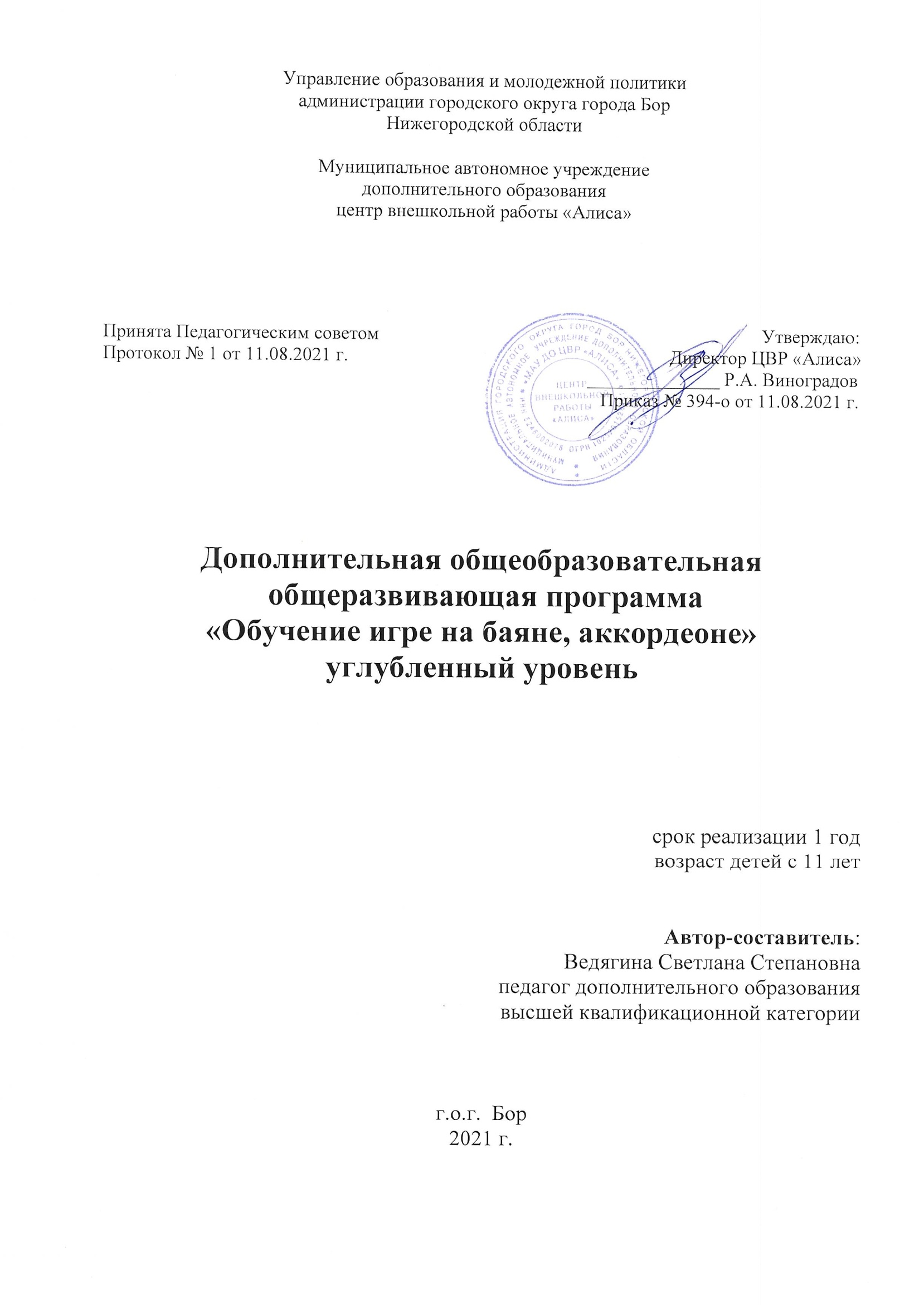 Пояснительная записка.Дополнительная	общеобразовательная	общеразвивающая программаобъединения «Баян, аккордеон» (углубленный уровень) по обучению игре на баяне (аккордеоне) рассчитана на 1 год для детей с 11 лет имеет художественную направленность.В соответствии с «Концепцией развития дополнительного образования детей» актуальность программы заключается в «реализации права на развитие личностного самоопределения детей и личностнообразующей деятельности». Она дает возможность заинтересовать ребят музыкально – исполнительской деятельностью и создать условия для динамики личностного роста.Формы и режим занятий.Обучение проводится в форме индивидуальных занятий два раза в неделю по 45 минут(72 часа в год).Промежуточная аттестация проводится 2 раза в каждом модуле в форме зачета.Программа	предусматривает в течение обучения участие учащимися в концертах, праздничных программах, конкурсах, что способствует закреплению полученных знаний, умений, навыков, и является основанием для корректировки учебно-тематического плана.Работа	с	детьми	планируется	с	учетом	возрастных	психолого- педагогических особенностей.Программа	имеет углубленный	этап	обучения:	Работа	с	целью профессиональной ориентации.Цель: 1 год обучения: Закрепление навыков исполнительства, полученных после освоения дополнительной общеобразовательной общеразвивающей программы объединения «Баян, аккордеон» 5 летнего срока обучения.Задачи: 1.Развить творческий потенциалу учащихся. 2.Развить мотивацию к инструментальному исполнительству.Материально техническая обеспеченность программы: баян, аккордеонУчебный пландополнительной общеобразовательной общеразвивающей программы по обучению игре на гитаре, аккордеонесрок реализации программы 1 годКАЛЕНДАРНЫЙ УЧЕБНЫЙ ГРАФИКдополнительной общеобразовательной общеразвивающей программы«По обучению игре на баяне, аккордеоне» (углубленный уровень)Рабочая программаМодуль 1 года обучения( углубленный уровень)Задачи: 1.Развить творческий потенциалу учащихся. 2.Развитиь мотивацию к исполнительству.Ожидаемые результатык концу программного периода.К концу программного периода ученик должен овладеть навыками техники исполнительства, многоголосного исполнительства:Развит творческий потенциал учащегося(Сформировансобственный стиль и манера исполнения, применяет различные выразительные средства исполнения: динамику, агогику, артикуляцию, разнообразные приёмы владения мехом).Сформирована мотивацию к исполнительству (наработаны навыки концертного исполнения, психологической уверенности на сцене, прочтение нотного текста и поиск нестандартного решения).Формирование самооценки исполнения.Личностные качества ученика:Личность с развитым эстетическим вкусом.Творческая личность, стремящаяся к самообразованию и саморазвитию.Коммуникабельная личность, строящая отношения с людьми, опираясь на правила культурного поведения.Содержание изучаемого курса.1 год обучения (Углубленный уровень) 1.Освоение выборной клавиатуры Модуль 1 полугодия1)Изучение гамм, арпеджио, 2)Аккордовых последовательностейСущественными особенностями выборной клавиатуры, в отличии от правой являются ее обратная звуковысотная направленность и значительно меньшая мензура. Не все участки выборного звукоряда в равной степени удобны для исполнения. В среднем регистре рука находится в естественном положении, следовательно, в наиболее удобном. В низком и высоком положении – подвижность руки ограничена.Обучение на выборной клавиатуре начинается с освоения двух положений кисти руки, которые соответственно принимает при исполнении гаммообразных последовательностей и коротких арпеджио.Первое положение: кисть руки направлена вверх и находится выше запястья,1 палец и ребро ладони составляет опору руки. Во время игры пальцы свободно движутся по крышке левой части корпуса инструмента.Музыкальная грамота.1)Игра упражнений детских песен, 2) попевок на выборной клавиатуре.В качестве первоначальных упражнений на освоение этого положения следует использовать небольшие попевкии песни с гаммообразным движением.Для преодоления трудностей, связанных с подкладыванием и перекладыванием пальцев, рекомендуется включать в работу упражнения в виде небольших мелодических построений, исполняемых от каждой ступени гаммы.Второе положение: кисть и запястье находятся на одном уровне по отношению к клавиатуре, ладонь свободно прилегает к крышке корпуса. Для освоения этого положения целесообразно использовать музыкальный материал, имеющий арпеджированную фактуру. Начинать же лучше всего с исполнения арпеджио, строящегося по уменьшенным септаккордам.Третье положение: пальцы и кисть обращены вниз. Запястье находится выше кисти;1 палец выдвигается к краю крышки.Контрольное занятие.Контрольный опрос. Проверка технического минимума.Развитие техники игры.Изучение произведений крупной формы.Изучение произведений крупной формы (на выборной клавиатуре).Разучивание произведений с частичным использованием выборную клавиатуры. Отрабавается переход (переключение регистра) с готовой клавиатуры на выборную. В качестве подготовительного материала используются легкие сонатины. Лаконизм, четкость и стройность тематического изложения, характерные для сонатины, способствуют постижению особенностей классической музыкальной формы и выработке соответствующего стиля.Работа над полифонией.Изучение полифонии (на выборной клавиатуре).Разучивание полифонических произведений с использованием выборной клавиатуры. Основная работа над произведением –разбор, решение технических и интерпритаторских задач – поручается ученику. Педагог намечает художественную цель. Направляет работу, досказывает наиболее рациональные приемы и способы. При необходимости проигрывает произведение.Работа с концертными пьесамиПродолжается работа над целостностью произведения. Динамическими оттенками, агогикой.Промежуточная аттестацияПроверка технического минимума (см.прил.)Концертная деятельностьУчастие в организованных педагогом концертах.2 Модуль полугодия.Музыкальная грамота.Следующим шагом является освоение коротких мажорных и минорных арпеджио: вначале трезвучия(более сильными пальцами), затем четырехзвучных:432432432432.Далее:543254325432.Изучение произведений крупной формы.Продолжается работа над произведениями крупной формы(народные обработки)Контрольное занятие.Контрольный опрос. Проверка технического минимумаРабота с концертными пьесами Продолжается работа над произведениями крупной формы. 5.Самостоятельная работа над пьесами.Ученик должен усвоить приемы и последовательность при разучивании музыкальных произведений:Правильное прочтение нотного текста (ключевые знаки, особенности ритма, аппликатура, обозначение темпа, штрихов, нюансов).Проработка отдельных партий и трудных фрагментов.Проигрывание в замедленном темпе по частям всего произведения.Чтение с листа:Чтение с листа.Чтение с листа из репертуара 1-4 класс. В процессе формирования навыка чтения с листа вырабатывается важная для музыканта способность«предслышания», то есть умение сочетать зрительное восприятие нотной записи с ее «слышанием» внутренним слухом. В конечном итоге возникает комплекс: «вижу- слышу- играю- контролирую».Промежуточная аттестацияпо итогам освоения образовательной программы.Академический концерт: обучающийся исполняет 2 разнохарактерных произведения наизусть, соблюдает динамику, смену меха, аппликатуруПодбор по слуху.Подбирает по слуху любые песни, танце. Транспонирует в любую тональность.Концертная деятельность.Контрольный опрос.Методическое обеспечение.Модуль 1 года обучения (группа Мастерства) Модуль 1 полугодияОценочный материал.Модуль 1года обучения (Углубленный уровень)два раза в год (октябрь, март) проводится контрольное занятие.Проверка технического минимума: исполнения гамм, арпеджио и аккордов (Технические требования:(На выборной клавиатуре)Играем гаммы C-dur, F-dur, G-dur, a-moll, арпеджио короткое, длинное, ломаное, аккорды, 2 этюда) ,чтение с листа, проверка музыкальной грамоты.Критерии оценки:посещаемость занятийработоспособность на занятиистепень домашней подготовкисамостоятельная работа с нотным текстомстепень самостоятельности музыкального мышленияучастие в концертной деятельности классаАттестация:Программу «Баян-аккордеон» (углубленный уровень)проходят учащиеся, изъявившие желание продолжить обучение на инструменте, т.е. по желанию. А также учащиеся с перспективой продолжения обучения в сфере культуры, образования (музыкальный, педагогический колледж, педагогический институт).Используемая литература:Методическая литература( для педагога):Указ Президента от 07.05.2015 №593 «Закон о мероприятиях по реализации социальной политики»;Федеральный Закон «Об образовании РФ» от 29.12.2012г.№273;Указ Президента от 01.06.2012г. № 273«О национальной стратегиидействий в интересах детей»;Распоряжение Правительства РФ 14.09.2014г.№1726 «Об утверждении концепции о дополнительном образовании детей»;5. СанПиН 2.4.4.3172-14.Алексеев «Методика преподавания игры на баяне и аккордеоне» Москва. Государственное музыкальное издательство.1960Брук Г. «Организация контрольных прослушиваний в музыкальной школе и ее педагогические принципы»П. Пермское книжное издательство. 1974Грохотов С.В. «Как научить играть на рояле» Издательский дом «Классика-ХХ1». 2005Завьялов В. «Баян и вопросы педагогики» Москва. Музыка. 1971Липс Ф. «Искусство игры на баяне» Москва. Музыка. 2004Мартинсен К.А. «Методика индивидуального преподавания игры на фортепиано» М.:Классика-ХХ1.2002Радынова О.П. «Музыкальные шедевры» авторская программа и методические рекомендации.-М.1999.Судариков «Основы начального обучения игре на баяне и аккордеоне».Москва. Советский композитор 1982Чиняков А. «Преодоление технических трудностей на баяне» Москва. «Музыка» 1982Щапов А.П. «Фортепианный урок в музыкальной школе и училище» М.:Классика-ХХ1. 2001Интернет ресурсы:https://infourok.ru/metodicheskaya-razrabotka-testi-dlya-mladshih-i- starshih-klassov-uchaschihsya-dshi-dmsh-po-klassu-bayana- 412008.htmlhttps://kopilkaurokov.ru/muzika/prochee/dopolnitiel-naia- obrazovatiel-naia-proghramm-po-priedmietu-spietsial-nost-v-klassie- akkordieonhttps://studfiles.net/preview/3578064/https://docplayer.ru/48627139-Obrazovatelnaya-programma-po- predmetu-bayan-dlya-uchashchihsya-1-7-klassov-i-1-5-klassov.htmlУчебная литература( для учащихся и родителей):Аккордеон 1-3 класс детской музыкальной школы. Москва.»Кифара» 2006г.Бажилин Р.Н. Школа игры на аккордеоне. Москва. «Советский композитор» 2004г.Басурманов А. и Чайкин. Самоучитель игры на баяне. Москва.«Советский композитор»1992г.Басурманов А. Самоучитель игры на баяне. Москва «Кифара» 2005г.Баян 3-5 класс детской музыкальной школы. Москва «Кифара 2003 г.Баян (подготовительная группа) Киев «Музична Украина» 1990Голиков Р. «Пьесы и ансамбли для русских народных инструментов»Двилянский. Самоучитель игры на аккордеоне. Москва «Советский композитор» 1992г.Композиции для дуэта аккордеонов. Выпуск 5. Издательство«Композитор» Санкт – Петербург 1998г.Куликов В. «Ча-ча-ча».Популярные мелодии в латиноамериканских ритмах. Москва. «Музыка» 1994г.Лондонов П. Школа игры на аккордеоне. Москва «Кифара» 2007г. 12.Лушников В. Самоучитель игры на аккордеоне. Москва «Советскийкомпозитор» 1995г.Популярные песни в переложении для баяна, аккордеона. Выпуск 24.Москва «Музыка»1989г.Скуматов Л.С. «Звучала музыка с экрана» Выпуск 2.издательство«Композитор» Санкт-Петербург1998г.Хрестоматия аккордеониста. 5 класс музыкальной школы Москва 1990г.Хрестоматия для баяна. Выпуск 1.Издательство «Композитор» Санкт- Петербург 2002г.№МодульЧасыПромежуточная аттестация1.Модуль 1 полугодия3422.Модуль 2 полугодия342Итого684Год обуч ениясентябрьсентябрьсентябрьсентябрьоктябрьоктябрьоктябрьоктябрьоктябрьноябрьноябрьноябрьноябрьдекабрьдекабрьдекабрьдекабрьянварьянварьянварьянварьянварьфевральфевральфевральфевральмартмартмартмартапрельапрельапрельапрельмаймаймаймаймайиюньиюньиюньиюньиюльиюльиюльиюльиюльавгуставгуставгуставгустВс его уч. не де ль/ ча совВсего часов по програ ммеВсего часов по програ мме01-0809-1516-2223-2930-0607-1314-2021-2728-0304-1011-1718-2425-0102-0809-1516-2223-2930-0506-1213-1920-2627-0203-0910-1617-2324-0102-0809-1516-2223-2930-0506-1213-1920-2627-0304-1011-1718-2425-3101-0708-1415-2122-2829-0506-1213-1920-2627-0203-0910-1617-2324-31ТеоПра1234567891011121314151617181920212223242526272829303132333435363738394041424344454647484950515237-1121111Поылцына М.2222222222222222АК1222222212222222А1222ККККККККККККК28-721111Поылцына М.22222222222222221К122222221222222211222ККККККККККККК28-721111Промежуточная аттестацияПромежуточная аттестацияПромежуточная аттестацияПромежуточная аттестацияПромежуточная аттестацияПромежуточная аттестацияПромежуточная аттестацияПромежуточная аттестацияПромежуточная аттестацияПромежуточная аттестацияПромежуточная аттестацияПромежуточная аттестацияПромежуточная аттестацияПромежуточная аттестацияУчебныечасыУчебныечасыУчебныечасыУчебныечасыУчебныечасыУчебныечасыУчебныечасыУчебныечасыУчебныечасыУчебныечасыУчебныечасыУчебныечасыУчебныечасыУчебныечасыКаникулыКаникулыКаникулыКаникулыКаникулыКаникулыКаникулыКаникулыКаникулыКаникулыКаникулыКаникулыКаникулыКаникулыНаименование разделов, темНаименование разделов, темчасычасычасыНавыки и уменияНаименование разделов, темНаименование разделов, темтеорияпракти кавсегоНавыки и уменияМодуль 1 полугодияМодуль 1 полугодияМодуль 1 полугодияМодуль 1 полугодияМодуль 1 полугодияМодуль 1 полугодия1.Ознакомление синструментом: освоение выборной клавиатуры2246Освоил выборную клавиатуру, играет гаммы в среднем.2.Музыкальная грамота: Изучение мажорных гамм, арпеджио,аккордовых последовательностей.2246Играет гаммы C-dur, F-dur, G-dur, аккорды.3.Контрольное занятие--11Выполняет технический минимум,отвечает на контрольные вопросы.4. Развитие техники игры: Игра упражнений детскихпесен, попевок на выборной клавиатуре.2245Исполняет попевки, детские песенки двумя руками с использованиемвыборной клавиатуры.5.Работа над полифонией: изучение полифонии сприменением выборной клавиатуры.1156Играет несложные пьесы полифонического склада, следит за мелодией в левой руке.6.Работа с концертнымипьесами1178Разучивает концертныепроизведения.7.Промежуточнаяаттестация (Контрольное занятие)0,50,50,51Выполняет технический минимум.8.Концертная деятельность.--22Активно участвует в концертнойжизни класса, музыкальной студии.Итого (1 полугодие)8,58,527,536Модуль 2 полугодия.Модуль 2 полугодия.Модуль 2 полугодия.Модуль 2 полугодия.Модуль 2 полугодия.Модуль 2 полугодия.1.Музыкальная грамота (Изучение минорных гамм, арпеджио, аккордовыхпоследовательностей)2246Играет гаммы, a-moll, арпеджио, аккорды, арпеджио.2.Изучение произведений крупной формы: навыборной клавиатуре.2246Играет произведения крупной формы, следит за аккомпанементомлевой руки3. Контрольное занятие0,50,51Выполняет технический минимум.4.Работа с концертнымипьесами.178Разучивает концертныепроизведения.5.Самостоятельная работа над пьесами.145Самостоятельно разучивает 2-4 пьесы (современные легкие обработки пьес, эстрадные миниатюры). Может сделать разбор пьесы, проставить самостоятельноаппликатуру.6. Чтение нот с листа.134Читает с листа пьесы 1-4 класса.7. Промежуточная аттестация по итогам освоения образовательной программы (Академическийконцерт)-11Исполняет два разнохарактерных произведения.8.Подбор по слуху.134Подбирает любую мелодию, транспонирует в любуютональность.9. Концертная деятельность0,50,51Активно учувствует в концертах.Итого( 2 полугодие):	927 36 часаИтого( 2 полугодие):	927 36 часаИтого( 2 полугодие):	927 36 часаИтого( 2 полугодие):	927 36 часаИтого( 2 полугодие):	927 36 часаИтого:	17,5	54,5 72 часаИтого:	17,5	54,5 72 часаИтого:	17,5	54,5 72 часаИтого:	17,5	54,5 72 часаИтого:	17,5	54,5 72 часа№Раздел, тема.Форма занятийПриемы и методы организации учебно- воспитательного процесса.Методический и дидактический материалТехническое оснащениеФорма подведения итогов1.Освоение выборной клавиатурыиндивидуальнаянаглядный, практическийсхема выборной клавиатуры, карточки с аккордовыми последовательностямиготово- выборный баянтекущий контроль, наблюдение, академический концерт2.Музыкальная грамота: изучение гамм, арпеджио,аккордовых последовательностей.Индивидуальнаянаглядный, практическийнотная литератураготово- выборный баянтекущий контроль, технический зачет3.Контрольное занятиеиндивидуальнаяпрактическийИндивидуальный план,		журнал текущего	контроля, дневник обучающегосябаян (аккордеон)технический зачет4Развитие техники игры: игра упражнений детскихпесен, попевок наиндивидуальнаяпрактическийнотная литератураБаян (аккордеон)оперативный разбор,выборной клавиатуре.5.Работа над полифонией.Изучение полифонии (на выборной клавиатуре).индивидуальнаяпрактическийнотная литературабаян (аккордеон)текущий контроль6.Работа с концертными пьесамииндивидуальнаянаглядный, практическийнотная литературабаян (аккордеон)оперативный разбор,текущий контроль7.Промежуточная аттестацияиндивидуальнаяпрактическийИндивидуальный план, журнал текущего контроля, дневник обучающегосябаян (аккордеон)Академический концерт8.Концертная деятельностьиндивидуальнаяпрактический-баян(аккордеон)наблюдениеМодуль 2 полугодияМодуль 2 полугодияМодуль 2 полугодияМодуль 2 полугодияМодуль 2 полугодияМодуль 2 полугодияМодуль 2 полугодия1.Музыкальная грамотаИндивидуальнаянаглядный, практическийнотная литератураготово- выборный баян, технический зачет2.Изучение произведений крупной формыИндивидуальнаяпрактическийнотная литературабаян(аккордеон)наблюдение(на выборнойклавиатуре).3.Промежуточная аттестацияиндивидуальнаяпрактическийИндивидуальный план, журнал текущего контроля, дневникобучающегосябаян (аккордеон)Академический концерт4.Работа с концертнымипьесамииндивидуальнаянаглядный, практическийнотная литературабаян (аккордеон)оперативный разбор,5.Самостоятельнаяработа над пьесами.Индивидуальнаяпрактическийнотная литературабаян(аккордеон)наблюдение6.Чтение с листаиндивидуальнаяпрактическийИндивидуальный план,		журнал текущего	контроля, дневникобучающегосябаян (аккордеон)Контрольный опрос7.Промежуточная аттестация по итогам освоения образовательнойпрограммыИндивидуальнаяпрактическийнотная литературабаян (аккордеон)наблюдение8.Подбор по слуху.Индивидуальнаяпрактическийнотная литературабаян(аккордеон)наблюдение9.КонцертнаядеятельностьИндивидуальнаяпрактическийнотная литературабаян(аккордеон)наблюдение№№ФормааттестацииКритерии оценкиКритерии оценкиматериалыматериалыМодуль 1 полугодияМодуль 1 полугодияМодуль 1 полугодияМодуль 1 полугодияМодуль 1 полугодияМодуль 1 полугодияМодуль 1 полугодия1 .1 .Промежуточная аттестация (Академический концерт)Пятибалльная система:4-5-высокий уровень 3-средний уровень1-2-низкий уровеньПятибалльная система:4-5-высокий уровень 3-средний уровень1-2-низкий уровеньКонцертное выступление. Ученик должен исполнить 2 произведения.Концертное выступление. Ученик должен исполнить 2 произведения.ОценкаОценкаОценкаКритерии оценивания выступленияКритерии оценивания выступления5 («отлично»)5 («отлично»)5 («отлично»)Предусматривает исполнение программы, соответствующей году обучения, наизусть,выразительно; отличное знание текста, владение необходимыми техническими приемами, штрихами; хорошее звукоизвлечение, понимание стиля исполняемого произведения; использование художественно оправданных технических приемов, позволяющих создавать художественный образ, соответствующий авторскому замыслу; «отлично» ставится, если учащийся исполнил программу музыкально, в характере и нужных темпах без ошибок.Предусматривает исполнение программы, соответствующей году обучения, наизусть,выразительно; отличное знание текста, владение необходимыми техническими приемами, штрихами; хорошее звукоизвлечение, понимание стиля исполняемого произведения; использование художественно оправданных технических приемов, позволяющих создавать художественный образ, соответствующий авторскому замыслу; «отлично» ставится, если учащийся исполнил программу музыкально, в характере и нужных темпах без ошибок.4 («хорошо»)4 («хорошо»)4 («хорошо»)Программа соответствует году обучения, грамотное исполнение с наличием мелких технических недочетов, небольшое несоответствие темпа, неполное донесениеобраза исполняемого произведения; грамотноеПрограмма соответствует году обучения, грамотное исполнение с наличием мелких технических недочетов, небольшое несоответствие темпа, неполное донесениеобраза исполняемого произведения; грамотноеисполнение с наличием мелких технических недочетов,недостаточно убедительном донесении образа исполняемого произведения.исполнение с наличием мелких технических недочетов,недостаточно убедительном донесении образа исполняемого произведения.3 («удовлетворительно»)3 («удовлетворительно»)3 («удовлетворительно»)Программа не соответствует году обучения, при исполнении обнаружено плохое знание нотного текста, технические ошибки, характер произведения не выявлен;программа исполнена с ошибками, не музыкально.Программа не соответствует году обучения, при исполнении обнаружено плохое знание нотного текста, технические ошибки, характер произведения не выявлен;программа исполнена с ошибками, не музыкально.2(«неудовлетворительно»)2(«неудовлетворительно»)2(«неудовлетворительно»)Незнание наизусть нотного текста, слабое владение навыками игры на инструменте, подразумевающее плохую посещаемость занятий и слабую самостоятельную работу «зачет» (без отметки) отражает достаточный уровень подготовки и исполнения.Незнание наизусть нотного текста, слабое владение навыками игры на инструменте, подразумевающее плохую посещаемость занятий и слабую самостоятельную работу «зачет» (без отметки) отражает достаточный уровень подготовки и исполнения.Модуль 2 полугодияМодуль 2 полугодияМодуль 2 полугодияМодуль 2 полугодияМодуль 2 полугодияМодуль 2 полугодияМодуль 2 полугодияПромежуточная аттестация по итогам освоения образовательной программы (Академическийконцерт)Пятибалльная система:4-5-высокий уровень 3-средний уровень1-2-низкий уровеньПятибалльная система:4-5-высокий уровень 3-средний уровень1-2-низкий уровеньКонцертное выступление.Ученик должен исполнить 2 разнохарактерных произведения.Концертное выступление.Ученик должен исполнить 2 разнохарактерных произведения.1.1.1.1.1.1.1.За год учащийся должен выучить 6-7 разнохарактерных пьес (2 пьесы на выборной клавиатуре) , 2 полифонических произведения ( с использованием выборной клавиатуры), 2 произведения крупной формы ( с использованием выборной клавиатуры), самостоятельно разучить 2-4 пьесы (современные легкие обработки пьес, эстрадные миниатюры)2-4	ансамбля	(1	произведение	с	оркестром	или	ансамблем	русских	народных инструментов).Чтение с листа за 1-4 класс, подбор по слуху.За год учащийся должен выучить 6-7 разнохарактерных пьес (2 пьесы на выборной клавиатуре) , 2 полифонических произведения ( с использованием выборной клавиатуры), 2 произведения крупной формы ( с использованием выборной клавиатуры), самостоятельно разучить 2-4 пьесы (современные легкие обработки пьес, эстрадные миниатюры)2-4	ансамбля	(1	произведение	с	оркестром	или	ансамблем	русских	народных инструментов).Чтение с листа за 1-4 класс, подбор по слуху.За год учащийся должен выучить 6-7 разнохарактерных пьес (2 пьесы на выборной клавиатуре) , 2 полифонических произведения ( с использованием выборной клавиатуры), 2 произведения крупной формы ( с использованием выборной клавиатуры), самостоятельно разучить 2-4 пьесы (современные легкие обработки пьес, эстрадные миниатюры)2-4	ансамбля	(1	произведение	с	оркестром	или	ансамблем	русских	народных инструментов).Чтение с листа за 1-4 класс, подбор по слуху.За год учащийся должен выучить 6-7 разнохарактерных пьес (2 пьесы на выборной клавиатуре) , 2 полифонических произведения ( с использованием выборной клавиатуры), 2 произведения крупной формы ( с использованием выборной клавиатуры), самостоятельно разучить 2-4 пьесы (современные легкие обработки пьес, эстрадные миниатюры)2-4	ансамбля	(1	произведение	с	оркестром	или	ансамблем	русских	народных инструментов).Чтение с листа за 1-4 класс, подбор по слуху.За год учащийся должен выучить 6-7 разнохарактерных пьес (2 пьесы на выборной клавиатуре) , 2 полифонических произведения ( с использованием выборной клавиатуры), 2 произведения крупной формы ( с использованием выборной клавиатуры), самостоятельно разучить 2-4 пьесы (современные легкие обработки пьес, эстрадные миниатюры)2-4	ансамбля	(1	произведение	с	оркестром	или	ансамблем	русских	народных инструментов).Чтение с листа за 1-4 класс, подбор по слуху.За год учащийся должен выучить 6-7 разнохарактерных пьес (2 пьесы на выборной клавиатуре) , 2 полифонических произведения ( с использованием выборной клавиатуры), 2 произведения крупной формы ( с использованием выборной клавиатуры), самостоятельно разучить 2-4 пьесы (современные легкие обработки пьес, эстрадные миниатюры)2-4	ансамбля	(1	произведение	с	оркестром	или	ансамблем	русских	народных инструментов).Чтение с листа за 1-4 класс, подбор по слуху.За год учащийся должен выучить 6-7 разнохарактерных пьес (2 пьесы на выборной клавиатуре) , 2 полифонических произведения ( с использованием выборной клавиатуры), 2 произведения крупной формы ( с использованием выборной клавиатуры), самостоятельно разучить 2-4 пьесы (современные легкие обработки пьес, эстрадные миниатюры)2-4	ансамбля	(1	произведение	с	оркестром	или	ансамблем	русских	народных инструментов).Чтение с листа за 1-4 класс, подбор по слуху.